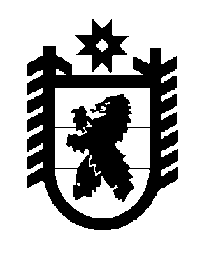 Российская Федерация Республика Карелия    ПРАВИТЕЛЬСТВО РЕСПУБЛИКИ КАРЕЛИЯРАСПОРЯЖЕНИЕот 28 января 2016 года № 52р-Пг. ПетрозаводскВ целях реализации Закона Республики Карелия от 26 июня 2015 года 
№ 1908-ЗРК «О перераспределении полномочий между органами местного самоуправления муниципальных образований в Республике Карелия и органами государственной власти Республики Карелия», в соответствии с частью 11 статьи 154 Федерального закона от 22 августа   2004 года № 122-ФЗ «О внесении изменений в законодательные акты Российской Федерации и признании утратившими силу некоторых законодательных актов Российской Федерации в связи с принятием федеральных законов «О внесении изменений и дополнений в Федеральный закон «Об общих принципах организации законодательных (представительных) и исполнительных органов государственной власти субъектов Российской Федерации» и «Об общих принципах организации местного самоуправления в Российской Федерации», учитывая решение Совета Пудожского городского поселения от 30 сентября 2015 года № 34 
«Об утверждении перечня имущества, передаваемого из муниципальной собственности Пудожского городского поселения в государственную собственность Республики Карелия»: 1. Утвердить прилагаемый перечень имущества, передаваемого из муниципальной собственности Пудожского городского поселения в государственную собственность Республики Карелия. 2. Государственному комитету Республики Карелия по управлению государственным имуществом и организации закупок совместно с администрацией Пудожского городского поселения обеспечить подписание передаточного акта.3. Право собственности Республики Карелия на указанное в пункте 1 настоящего распоряжения имущество возникает с момента подписания передаточного акта.             ГлаваРеспублики  Карелия                                                                  А.П. ХудилайненУтвержден распоряжениемПравительства Республики Карелияот 28 января 2016 года № 52р-ППЕРЕЧЕНЬ имущества, передаваемого из муниципальной собственности Пудожского городского поселения в государственную собственность Республики Карелия__________________________№ п/пНаименование имуществаАдрес место нахождения имуществаИндивидуализирующие характеристики имуществаЭлектрокотельная № 23г. Пудож, ул. Пионерская, д. 782005 год постройки, одноэтажное кирпичное здание, общая площадь 3,6 кв. м, балансовая стоимость 43726 рублейТепловые сетиг. Пудожпротяженность 11249,5 мКотельная № 21пос. Подпорожье1979 год постройки, одноэтажное кирпичное здание, общая площадь 572 кв. м, балансовая стоимость 322800 рублейНаружные сети теплоснабженияг. Пудож, ул. Пионерская, д. 69в, 69г2013 год постройки, протяженность 469,4 м